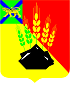 АДМИНИСТРАЦИЯ МИХАЙЛОВСКОГО МУНИЦИПАЛЬНОГО РАЙОНА ПОСТАНОВЛЕНИЕ 
02.06.2021                                              с. Михайловка                                                  № 619-паО внесение изменения и дополнения в постановлениеадминистрации Михайловского муниципального районаот 19.05.2021 № 554-па «Об утверждении Положенияо персонифицированном дополнительном образовании детей в Михайловском муниципальном районе»В целях приведения в соответствие нормативно-правовых актов администрации Михайловского муниципального района с Целевой моделью развития региональных систем дополнительного образования детей, утвержденной приказом Министерства просвещения Российской Федерации от 3 сентября 2019 года № 467 с изменениями на 2 февраля 2021 года, администрация Михайловского муниципального районаПОСТАНОВЛЯЕТ: 1. Внести изменения и дополнения в Положение о персонифицированном дополнительном образовании детей в Михайловском муниципальном районе (далее – Положение), утвержденное постановлением администрации Михайловского муниципального района от 19.05.2021 № 554-па «Об утверждении Положения о персонифицированном дополнительном образовании детей в Михайловском муниципальном районе»: 1.1. Пункт 4.1 раздела 4 Положения изложить в новой редакции: «4.1. При приеме за счет бюджетных средств детей на обучение по дополнительным общеобразовательным программам, в том числе в рамках системы персонифицированного финансирования, родители (законные представители) детей, дети, достигшие возраста 14-ти лет, предоставляют поставщикам образовательных услуг (за исключением образовательных организаций дополнительного образования детей со специальными наименованиями «детская школа искусств», «детская музыкальная школа», «детская хоровая школа», «детская художественная школа», «детская хореографическая школа», «детская театральная школа», «детская цирковая школа», «детская школа художественных ремесел» (далее - детские школы искусств) сведения о номере используемого ребенком сертификата дополнительного образования».1.2. Пункт 4.2 раздела 4 Положения изложить в новой редакции: «4.2. Детские школы искусств реализуют дополнительные общеобразовательные программы без предоставления сертификатов дополнительного образования. Для организации персонифицированного учета детей детские школы искусств, а также поставщики образовательных услуг при реализации дополнительных общеобразовательных программ на платной основе самостоятельно формируют базу сведений об учащихся и предоставляют персонализированные сведения об учащихся в уполномоченный орган с использованием информационной коммуникационной сети «Интернет».1.3. Пункт 4.3 раздела 4 Положения изложить в новой редакции: «4.3. Сертификат дополнительного образования может использоваться для получения ребенком дополнительного образования по любой из дополнительных общеобразовательных программ, включенной в любой из реестров образовательных программ (за исключением программ, реализуемых детскими школами искусств). Сертификат дополнительного образования не может одновременно использоваться для получения образования по дополнительным общеобразовательным программам, включенным в реестр сертифицированных образовательных программ и реестр иных образовательных программ. В целях определения возможности использования сертификата дополнительного образования для получения образования по дополнительным общеобразовательным программам, включенным в реестр сертифицированных образовательных программ и реестр иных образовательных программ, сертификату дополнительного образования присваивается статус сертификата учета или сертификата персонифицированного финансирования.Статус сертификата персонифицированного финансирования присваивается сертификату дополнительного образования при приеме поставщиком образовательных услуг заявления о зачислении или предварительной заявки на обучение в электронном виде (далее – Заявка на обучение) по дополнительной общеобразовательной программе, включенной в реестр сертифицированных образовательных программ, в случае соблюдения условий, установленных пунктом 4.5 настоящего Положения».2. Муниципальному казённому учреждению «Управление по организационно-техническому обеспечению деятельности администрации Михайловского муниципального района» (Горшков А.П.) опубликовать настоящее постановление на официальном сайте администрации Михайловского муниципального района.3. Контроль исполнения настоящего постановления возложить на заместителя главы администрации Михайловского муниципального района Михайлову О.М. И.о. главы Михайловского муниципального района – Главы администрации района                                                          П.А. Зубок